A cura di Padre Secondo Brunelli crs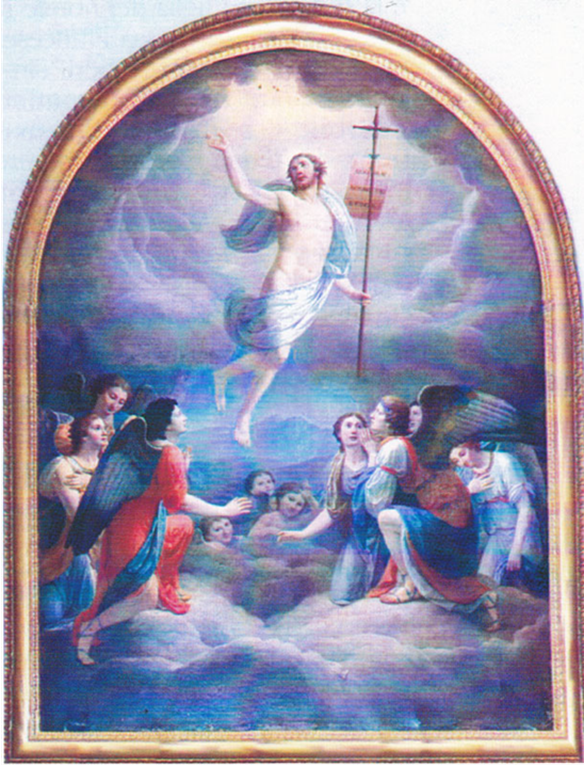 Somasca, Valletta, Cristo Risorto,all’interno della chiesetta della ResurrezioneRELIGIOSI SOMASCHI .... ALLA VALLETTA1890 - 1899Mestre 25.7.2018Alcuni perché di questa raccolta.Soprattutto per contribuire alla conoscenza del carisma di San Girolamo, che, qui, alla Valletta, sperimentò il massimo di unione a Cristo e lo trasferì ai suoi seguaci, nei quali continuò ad esprimersi.Per imparare, grazie anche all’operato di chi ci ha preceduto nel segno della fede, a fare .. ogni giorno più correttamente, i conti con Cristo, per avere anche noi ... il Paradiso in mano.Per completare alla grande, ... in gloria, quell’itinerario spirituale che, come ci è stato ben illustrato, comincia  ... con una discesa dal monte, .... Scala santa in discesa,  merita di essere concluso... in salita, ... alla Valletta.Per valorizzare sempre meglio il detto del Santo Fondatore:” Passa la scena ( sceneggiata?! ) di questo mondo che va disprezzato da buon senno “. A lui fanno coro tutti i Confratelli di cui si riportano i dati biografici.Possibilmente, per attenuare quel senso di genericità che i  necrologi, pur scritti con tanto affetto, ma a corto di documentazione, suscitano. Il dato riportato dagli Atti, pur nella sua laconicità, ha sempre  una sua eloquenza ... più piena.Ed infine, per mettere a frutto tanta disponibilità ... tecnologica, che facilita, su tanti fronti, la conoscenza della Congregazione che qual madre ci ha accolti.I N D I C E1I perché di questa raccolta, pag. 22I Somaschi alla Valletta, in ordine cronologico, pag. 4-63Crippa P. Dalmazio, 30.3.1890, pag. 74Lanzani Fr. Pietro, 9.7.1892, pag. 8-105Morlacchi Fr. Tommaso, 15.11.1992, pag. 11-156Brusa Fr. Pietro, 16.1.1893. pag. 16-258Remonato Fr. Giuseppe, 28.12.1893, pag. 26-379Boero P. Giuseppe, 11.2.1894, pag. 38-4110Raggia Fr. Carlo, 7.2.1895, pag. 42-4611Riva Andrea, Aggr., 13.1.1899, pag. 4712Tagliabue Fr. Carlo, 16.2.1899, pag. 48-5013Crippa Fr. Romualdo Pio, 20.12.1899, pag. 51-55SOMASCHI ALLA VALLETTAIn ordine cronologicoRottigni P. Pietro, 26.12.1821Maranese P. Carlo, 30.12.1826Biondi D. Giuseppe, 5.2.1829Ferrario Fr. Pietrantonio, 18.2.1830Toscani Fr. Giovanni, 22.11.1835Peverata Fr. Lorenzo, 25.5.1840Sommariva Fr. Angelo, 26.2.1841Mantegazza P. Carlo Francesco, 10.6.1843Mametti P. Giuseppe, 22.6.1843Fabrelli P. Carlo, 17.2.1849Rossetti P. Giuseppe, 8.2.1851Marchiondi Fr. Paolo, 3.9.1853Negri Fr. Giorgio, 14.2.1859Gaslini P. Girolamo, 28.8.1861Comini P. Luigi, 26.10.1863Innocenti Fr. Carlo, 2.10.1864Molteni Fr. Agostino, 23.11.1867Dedè Fr. Pio, 29.2.1868Zendrini P. Girolamo, 17.11.1871Sangalli Giovanni, aggregato, 11.1.1873Ravasio Fr. Pietro Luigi, 27.3.1873Parone P. Carlo, 2.1.1875Regoli P. Basilio, 18.2.1875Vitali P. Giacomo, 12.3.1875Crepazzi P. Antonio, 12.8.1875Calandri P. Francesco, 29.3.1878Bravi Fr. Luigi, 13.12.1878Davvià Fr. Dionigi, 16.12.1878Meneguzzi P. Giuseppe, 12.2.1879Colombo Fr. Alfonso, 2.8.1881Zadei P. Luigi, 25.4.1882Bavesio Fr. ... (?), 4.9.1882Zanzi Fr. Luigi, 24.5.1887Pirovano Pietro, 1887Lauretta Michele, 1887Bressanini fr. Angelo, 1887Gaspari P. Luigi, 13.2.1888Ravasi P. Andrea, 17.12.1888Crugnola Fr. Francesco, 3.4.1889Sommaruga P. Angelo, 18.12.1889Crippa P. Dalmazio, 30.3.1890Lanzani Fr. Pietro, 9.7.1892Morlacchi Fr. Tommaso, 15.11.1992Brusa Fr. Pietro, 16.1.1893Remonato Fr. Giuseppe, 28.12. 1893Boero P. Giuseppe, 11.2.1894Raggia Fr. Carlo, 7.2.1895,Riva Andrea, Aggr., 13.1.1899Tagliabue Fr. Carlo, 16.2.1899Crippa Fr. Romualdo Pio, 20.12.1899CRIPPA P. DALMAZIO  Cfr. Secondo Brunelli, DA OLGINATE  A  SOMASCA, L’itinerario della vita religiosa di P. Crippa Dalmazio Girolamo crs, + 30.3.1890, pag. 66, Mestre 27.5.2018.LANZANI FR. PIETROLANZANI FR. PIETRO ANTONIOnato 6 Luglio 1824 in S. Colombano di LodiDa GALLIO Como1850, noviziato14.6.1851, professione semplice con i Fratelli Altrocchi, Azzalini, Mangiagalli, Cassiraghi11.11.1853, Fr. Lanzani è trasferito ad AronaDa ATTI ORFANOTROFIO, Arona11 Novembre 1853	Quest’oggi arrivò qui da Como il nostro fratello Pietro Lanzani con ubbidienza del Rev.mo P. Prov.le Zendrini.10.11.1854, è trasferito a Gorla.Da ATTI COLL. GORLA10 Novembre 1854	E’ giunto oggi in questo Collegio il Fratello Pietro Lanrani da Arona, destinato con obbedienza del P. Rev.mo Gen.le a far parte di questa religiosa famiglia.1855-1857, non è più nominato fino alla chiusra del Collegio.Da ATTI CASA MADRE, Somasca1851-1860, non è mai ricordatoDa ATTI IST. MANIN, Venezia19 Marzo 1860	Quest’oggi alle ore 5 pomeridiane la famiglia religiosa unita a quella degli alunni ricevette solennemente alla porta il M. R. P. Preposito Generale D. Bernardino Sandrini che si degnava venire per la prima volta a fare la visita a questo Istituto Manin e. ricevuta la benedizione, si accompagnò in chiesa, ove si intuonò al Signore l’inno ambrosiano in segno di ringraziamento e di gioia.	Individui che compongono la famiglia religiosa in questo Istituto:D. Zadei Silvino Sisto RettoreD. Dalmazio Crippa SupplenteD. Giovanni Sommaruga DiaconoFr. Agostino Molteni MaestroFr. Pietro Lanzani Prefetto e Guarda(robiere)Fr. Filippo De Giorgi PrefettoFr. Eugenio Casiraghi PortinaioOspite Antonio Rossi Dispensiere31 Dicembre 1860	Individui che compongono la famiglia religiosa dell’Istituto Manin:1.	P. M. R. D. Sisto Silvino Zadei Rettore e Amministratore2.	R. P. D. Cesare Luigi Caldara Ministro e Maestro elementi3.	Fr. Agostino Molteni Maestro elem. e Prefetto supplente4.	Fr. Pietro Lanzani Prefetto Guardorobiere5.	Fr. Filippo De Giorgi Prefetto6.	Fr. Eugnio Casiraghi Portinaio e Prefetto supplente7.	Ospite Antonio Rossi Dispensiere e Infermiere8.	Post. Matteo Aver Viceprefetto1961, non è mai ricordato2 Ottobre 1862	Il Fr. Pier Antonio Lanzani si trasferì oggi al Pio Istituto della Pace in Milano con obbedienza del P. Prov.le Commissario D. Girolamo Zendrini.Da S. MARIA DELLA PACE, Milano2.10.1862, suo arrivo da Istituto Manin di Venezia. Non esiste libro Atti.Da ATTI CASA MADRE Somasca	1866-1878, non è mai ricordato11 Novembre 1879	( Si raccoglie con tutta la famiglia religiosa in esercizi spirituali )24 Novembre 1879	Questa mattina volla corsa delle 10 ripartiva per Milano il M. R. P. Ravasi e conduceva secon il P.Pietro Ravasi che andrà a Chignola per alcuni giorni, onde assestaree alcune sue faccende.1880-1888, non è mai ricordato22 Gennaio 1889	( Figura nello stato della famiglia ).10 Luglio 1892Il Fr. Lanzani, nato 6 Luglio 1824 in S. Colombano di Lodi, colpito nel 1890 da lenta e continua apoplessia, morì il 9 Luglio 1892.1 Gennaio 1890	( Figura nello stato della famiglia , ‘ guardarobiere ‘).1891, mai nominato.9 Luglio 1892	Il Fr. Lanzani, nato 6 Luglio 1824 in S. Colombano di Lodi, colpito nel 1890 da lenta e continua apoplessia, morì il 9 Luglio 1892.	D.G.D. Pizzotti Prep.toMORLACCHI FR. TOMMASONato nel 1811Da ATTI COLL. GALLIO, Como18.8.1873, si trasferisce a SomascaDa ATTI CASA MADRE, Somasca18 Agosto 1872	Arrivo del Fr. Tommaso Morlacchi dal Collegio Pontificio Gallio di Como, il quale parte il 20 per Milano e Nerviano, per restituirsi a Como alla sua famiglia religiosa.Da ATTI COLL. GALLIO, Como1873-1878, mai nominato al Gallio6 Febbraio 1879	Oggi il laico Alessandro Arienti, professo di voti semplici, fa la professione solenne alla presenza del laico Berta, Chierico Valletta, laici Molteni, Morlachi e Chierico De Renzis, nelle mani del P. Generale Bernardino Secondo Sandrini.1880-1887, non è mai nominatoStato della famiglia al 1.o Gennaio 1888M. R. P. D. Giovanni Alcaini Rettore e Prof. di storia e geografia nelle scuole tecnicheM. R. P. D. Filippo Colombo 	Vicerettore, Ministro, EconomoM. R. P. D. Angelo Sommaruga 	Direttore SpiritualeR. P. D. Gaetano Valletta 	ViceministroFr. Tommaso Morlacchi 		Cuoco, DispensiereFr. Antonio Carlo Molteni	CantiniereFr. Luigi Carlo Bignami 		SacristaFr. Giuseppe Nava			Prefetto V GinnasioFr. Nicola Giuliani			GuardarobiereFr. Francesco Nava		Infermiere ( non professo )Fr. Alessandro Arienti		Credenziere	In casa convivono quattro Proff. Sacerdoti, un sacerdote Viceministro, un Prof. secolare ed 11 prefetti chierici secolari.14 Luglio 1888Viene il Fr. Ag. Remonato. Oggi viene da Milano il Fr. Agostino Remonato laico professo destinato in questa casa in qualità di sorvegliante alla cucina, in luogo del Fr. Tommaso Morlacchi avanzato in età e quindi posto in quiescenza1 Gennaio 1889 Famiglia religiosaM. R. P. D. Alcaini Giov. Girol. Rettore e Professore di storia e geografia nelle tecnicheM. R. P. Colombo D. Filippo Vicerettore, Ministro, EconomoR. p. Spalletta D. Gaetano 	ViceministroR. Sac. Mastrella D. Luigi 	Aggreg. Direttore spiritualeFr. Morlacchi Tommaso 	( quiescente )Fr. Bignami Luigi 		SacristaFr. Remonato Agostino 	Cuoco e Sorvegliante alla cucinaFr. Arienti Alessandro 	CredenziereFr. Molteni Carlo 		Cantiniere, InfermiereFr. Giuliani Nicola 		GuardarobiereSacerdoti secolari quattro, due conviventi in Collegio, secolari; 187 alunni, 14 prefetti chierici secolari; 97 alunni esterni1 Gennaio 1890Famiglia religiosaM. R. P. Giovanni Alcaini 	Rettore e ProfessoreM. R. P. Colombo Filippo 	Vicerettore, Ministro, Economo, Commissario GeneraleR. P. Valletta 			ViceministroR. P. Luigi Rastrella 		Direttore spiritualeFr. Tommaso Morlacchi 		in riposoFr. Agostino Remonato 		CuocoFr. Arienti Alessandro 		CredenziereFr. Molteni Carlo  			CantiniereFr. Giuliani Nicola 			GuardarobiereFr. Bignami Pietro Luigi 		SagristaFr. Zini G. B.				Infermiere (postulante1 Gennaio 1891Famiglia religiosaM. R. P. Giovanni Girolamo Alcaini Provinciale , Rettore e ProfessoreM. R. P. Filippo Colombo 	Vicerettore, Economo e MinistroM. R. P. Gaetano Valletta 	ViceministroR. Sac. Pietro Natalis 		Direttore spiritualeR. Ch. Giovanni Gorelli 		Supplente alle camerate e Studente 2° anno di teologiaR. Ch. Antonio Sommacalle 	Supplente alle camerate e Studente di 1° anno di teologiaFr. Tommaso Morlacchi 		in quiescenza per ragione di etàFr. Luigi Bignami 			SagrestanoFr. Agostino Remonato 		CuocoFr. Carlo Molteni 			InfermiereFr. Nicola Giuliani 			GuardarobiereFr. Alessandro Arienti 		DispensiereFr. Agostino Galfrascoli 		Cantiniere e PostulanteNB. Aiutano alla disciplina del Collegio 2 sacerdoti, 10 Prefetti Chierici e due secolari.1.o Gennaio 1891Coll’aiuto del Signore si è chiuso l’anno 1890, il quale fu piuttosto funesto al Collegio avutesi specialmente nei primi quattro mesi. Si ebbero tre morti e tutti e tre giovani di V ginnasio. Tutti e PP. e FF. gareggiarono nel presentare i loro servigi agli ammalati e si ebbero elogi da parte dell’Amministrazione del Collegio. E di tutto ne sia ringraziato Iddio.31 Dicembre 1891Partenza di Fr. Morlacchi per Somasca. Oggi 31 dicembre parte per Somasca il Fr. Tommaso Morlacchi destinato ivi di famiglia per ben dovuto riposo, dopo tanti anni di fatiche e lavoro indefesso prestato in questo Collegio. E’ accompagnato da Fr. Bignami.Da ATTI CASA MADRE, Somasca31 Dicembre 1891Quest’oggi a mezzogiorno è arrivato qui di famiglia il Fr. Tomaso Morlacchi ammalato, accompagnato dai Fr. Remonato e Molteni e si ferma qui per ordine del M.R.P. Provinciale. I Fr. Remonato e Molteni ritorneranno al Collegio di Como alla mattina appresso.16 Novembre 1892Ieri sera il nostro Fr. Tommaso Morlacchi affetto da paralisi alla vescica da un anno e allettato da più di un mese, munito di tutti i conforti della nostra Santa Religione, avendo edificato tutti colla sua rassegnazione alla volontà di Dio, in età di anni 81.1/2 rese la sua bell’anima a Dio. I funerali si fecero al giorno 18 mattina secondo il prescritto del nostro rituale coll’intervento della Confraternita, per non essere in istato i nostri confratelli di portarlo.BRUSA FR. PIETRONato nel 1823        Da S. MARIA DELLA PACE5.3.1864, Fr. Brusa Pietro parte per l’Istituto Manin in VeneziaDa ATTI ISTITUTO MANIN, Venezia5 Marzo 1864	La sera di questo giorno arrivava a questo Istituto il Fr. Pietro Brusa, proveniente dall’istituto della Pace di Milano, destinato dal P. Provinciale al servizio di questa casa di educazione.2 Settembre 1864	Jersera giungeva in questo Istituto il Rev.mo P. Vic. Gen.le D. Secondo Bernardino Sandrini e questa mattina apriva la visita come di metodo all’Istituto ed alla famiglia religiosa composta dai seguenti soggetti:1.	M. R. P. D. Pietro Bignami Rettore2.	R. P. D. Giuseppe Albertini Vicerettore3.	R. P. D. Gioacchino Campagner Ministro e Maestro dei Sordomuti4.	Fr. Pietro Brusa Prefetto di camerata5.	Fr. Luigi Abbondio Zanzi Prefetto di camerata6.	Fr. Angelo Bressanin Portinaio7.	Fr. Romualdo Pio Crippa Viceprefetto e InfermiereLo stesso Rev.mo Vicario Generale lasciò … attestato di piena soddisfazione.15 Dicembre 1864	Partiva per Bassano questa mattina il Fr. Pietro Brusa per dar il cambio al Fr. Marco Santambrogio, il quale deve venire in questo Pio Istituto per assistere alla camerata dei maggiori. Il predetto Fr. Santambrogio arrivò qui con felice viaggioDa ATTI ORF. DI BASSANO15 Dicembre 1864Questa mattina a buonissima ora partiva da questo Orfanotrofio per virtù di S. obbedienza il Fr. laico Santambrogio Pietro per recarsi al nostro Pio Istituto Manin in Venezia, da dove partiva pure il laico Brusa Pietro che giunse qui vicino a sera per attendere alla camerata dei maggiori. Il suddetto Fr. Santambrogio pei cinque mesi di sua dimora in quest’Orfanotrofio diede prova di virtù religiose ed attese con impegno ai suoi doveri di falegname e di prefetto.19.4.1865Questa mattina partiva per Milano il Fr. Pietro Brusa ove è chiamato dal Rev.mo P. Vic. Gen.le D. Bernardino Sandrini per assistere all’officina, fabbro ferraio, nell’istituto nostro di S. Maria della Pace.Da S. MARIA DELLA PACE, Milano19.4.1865, Arrivo di Fr. Brusa Pietro dall’Orfanotrofio di Bassano14.7.1867, Fr. Brusa parte per l’Orfanotrofio di BassanoDa ATTI ORF. BASSANO14 Luglio 1867	Jeri sera arrivava da Milano in questa casa il bravo fabbro Fr. Pietro Brusa, qui mandato per eseguire i lavori necessarii per la fabbrica del locale incominciato fin dal 3 pp. giugno.1868-1869, non è mai ricordato.31 Dicembre 1870	Vedi 31 10bre 1869. Il Signore Iddio ci conceda un novello anno di pace e di benedizioni celesti che ci fortifichino a soffrire e sopportare le fatiche e le tribolazioni per amore di Lui onde meritarsi il premio della vita eterna.Famiglia religiosaP. Andrea Ravasi RettoreFr. Pietro Brusa Maestro dei fabbri e viceprefettoFr. Marco Santambrogio Prefetto dei maggioriFr. Pietro Remonato, CuciniereFr. Giacomo Bernardi Prefetto dei minori e supplente portinaio 22 Maggio 1871	Dalle ore 10 di questa mattina furono dispensati i premi a quelli Orfani che nel 1870 se lo meritarono per buona condotta e lodevole diligenza nello studio e progresso nelle arti, delle quali presentarono vari oggetti ben condotti e compiti così da meritarsi molti elogi dalla Giunta municipale, che presiedeva la solennità, della Direzione scolastica e da molti cospicui cittadini intervenuti fra i quali il Regio Commissario primeggiava, assieme del rappresentante il Municipio. Erano presenti i tre Amministratori e i tre Protettori dell’Istituto non che il sottoscritto con tutti i Prefetti, i Maestri d’arte e di disegno, di musica e di scuola elementare.	Si distinsero nell’arte la officina dei Falegnami col Maestro Eugenio Fontana e quella dei Fabbri Ferrai, diretta dall’instancabile nostro Fr. Pietro Brusa.2 Gennaio 1873	Questa mattina partiva per Somasca il buon nostro Fr. Pietro Brusa fabbro ferraio il quale lavorò per cinque anni indefessamente in questa nostra officina con notevole vantaggio dell’Istituto. Si recò a Somasca per rimettersi in salute poiché le molte fatiche gliela avevano logorata.Da ATTI CASA MADRE, Somasca11 Luglio 1872	Oggi arrivò dal nostro Orfanotrofio di Bassano il Fr. Pietro Brusa per ristabilirsi un poco in salute e per visitare la sua madre inferma, partendo perciò il 16 di questo mese, per restituirsi in seguito alla sua religiosa famiglia.Da ATTI ORF. DI BASSANO16.7.1872, Fr. Brusa ritorna da Somasca.2 Gennaio 1873	Questa mattina partiva per Somasca il buon nostro Fr. Pietro Brusa fabbro ferraio il quale lavorò per cinque anni indefessamente in questa nostra officina con notevole vantaggio dell’Istituto. Si recò a Somasca per rimettersi in salute poiché le molte fatiche gliela avevano logorata.Da ATTI CASA MADRE, Somasca2 Gennaio 1873	Arrivo del Fr. Filippo Maria ( al secolo Pietro ) Brusa dal nostro Orfanotrofio di Bassano, ove da vari anni insegnò con molta lode l’arte di fabbro a quei nostri allievi. Desso viene qui raccolto dai Superiori per ristabilirlo dagli incommodi di salute, ai quali va da qualche tempo soggetto.26 Febbraio 1873Partenza di Fr. Eugenio Casiraghi pel Collegio di S. Martino di Velletri, con ubbidienza del Rev.mo Prep.to Generale e destinazione del fr. Brusa a far parte di questa Famiglia.12 Settembre 1873	Partenza del Fr. Filippo Pietro Maria Brusa per l’Istituto dei Sordomuti a Roma, dietro chiamata del Rev.mo P. Generale.Da ISTITUTO SORDOMUTI, Roma1873-1875, non è mai ricordato ( manca il libro degli Atti )Da ATTI COLLEGIO ROSI, Spello1 Gennaio 1876Stato della Famiglia religiosa1.	Rettore P. Benati2.	Vice Rettore P. Alcaini3.	Procuratore P. Poppelmann4.	Cancelliere P. Pizzotti       5.	Bibliotecario P. Sandrinelli6.	Fr. Bignami incaricato Assistente di sacrestia7.	Fr. Mariani Cuoco8.	Prefetto di camerata Francesco Drago9.	Prefetto di camerata De Renzis10.	Prefetto di camerata Majetta11.	Prefetto di camerata Pacifici12.	Prefetto di camerata Dalla Bruna Angelo Ospite13.	Fr. Brusa Pietro professo14.	Ospite Chierico Riccardo15.	Ospite Chierico secolare Lorenzo PizzolaCommensali Ospiti16.	Ospite Chierico Luigi Picchè17.	Avezzo Callegre supplente prefetto18.	Teodato Freudiani professore scuole tecniche1 Gennaio 18778.	Fr. Brusa Pref. dei grandi.1 Gennaio 1.187811.	Laico professo Brusa Pietro pref.o di camerata1 Genaio 18798.	Fr. Pietro Brusa Professo Prefetto supplente1 Maggio 1879	Il Fratello Brusa recasi in patria per grave malattia della sua madre.5 Maggio 1879	Il Fratello Brusa è di ritorno a Spello.1 Gennaio 188014.	Fr. Pietro Brusa Professo Prefetto supplenteGennaio 1880Il fratello Brusa viene colto da una mezza punta e guarisce dopo aver guardato per diversi giorni il letto.1 Gennaio 188115.	Fr. Pietro Brusa Professo Prefetto supplente1 Gennaio 188218.	Fr. Pietro Brusa Professo Pefetto supplente1 Gennaio 188313.	Fr. Pietro Brusa Laico Professo solenne Prefetto supplente1 Gennaio 188415.	Fr. Pietro Brusa Professo solenne Prefetto supplente3 Giugno 1884	Si dibatte alla Corte di Assise in Perugina il processo per furto qualificato contro il nostro ( già ) cameriere e fornaio Ciancaleoni Agostino di Spello, arrestato e rinchiuso nelle carceri fin dal 17 Gennaio p. p. L’imputazione principale del furto riguarda il Collegio, la seconda il Sig.r Cav. Ercole Dini di questa città.	Merita questo fatto menzione speciale negli Atti Collegiali, in quanto che compariscono testimoni contro il reo n. 10 Religiosi:1-	Il M. R. P. Alcaini G. Rettore2-	M. R. P. Pietro Poppelmann Procuratore3-	R. P. Enrico Stella Ministro4-	I Chierici: Pascucci Francesco, Di Tucci Giuseppe, Gorelli Giovanni, meucci Antonio5-	I Fratelli Laici: Mariani Antonio, Bignami Luigi, Brusa Pietro.Aggiungi il Chierico secolare Mezzalancia Guglielmo Prefetto, nonché 2 convittori  2 camerieri.Il processato fu condannato a 5 anni di reclusione e 5 di sorveglianza con risarcimento dei danni.1 Gennaio 188518.	Fr. Pietro Brusa Prof. solenne Prefetto suppl.1 Gennaio 188617.	Fr. Pietro Brusa Prof. solenne Prefetto suppl. 1 Gennaio 188716.	Fr. Pietro Brusa prof. solenne14 Maggio 1887	Va in vacanza il Fr. Bruzza.1 Giugno 1887	Ritorno del Fratel Bruzza.1 Gennaio 188816.	Fr. Pietro Brusa Prof. Solenne2 Agosto 1888	Partono per Somasca chiamati dall’ubbidienza il Ch. Cesare Castiglioni e il Fratel Pietro Brusa.Da ATTI CASA MADRE, Somasca3 Agosto 1888	.. Contemporaneamente arrivarono da Spello il suddiacono Castiglioni e Fratel Brusa.22 Gennaio 1889	Stato della famiglia:	... Fratelli Laici: Pietro Lanzani, Raggia Carlo, Tagliabue Carlo, Brusa Pietro, Casiraghi Eugenio, Mariani Antonio, ospite laico Scanziani Giuseppe, secolari addetti: Pietro Ziglio, custode della Valletta, G. Battista Riva, giuattero, uomo di cucina.31 Dicembre 1889	Stato di famiglia:	11. Fr Brusa Pietro, fabbro, mantenitore dei serramenti e dia altre cose occorrenti per ristauro dei locali.1 Gennaio 1890Stato personale della Religiosa Famiglia di Somasca al 1° Gennaio 1890.1. P. Don Carlo Alfonso Benati Vocale del Cap.lo Generale e Preposto2. P. Rosati Don Michele Curato e Procuratore. Vicesuperiore e Maestro dei Novizi3. P. Don Dalmazio Crippa Confessore Attuario4. P. Don Guglielmo Bassi Confessore e Vicebibliotecario, assistente alla Valletta5. P. Don Giampietro Brellaz, Vicemaestro dei Novizi ed insegnante ginnasiale ai Chierici, Bibliotecario6. P. Don Giacomo Clavio Confessore7. Fratello Eugenio Casiraghi refettoriere ed infermiere8. Fratello Pietro Lanzani guardarobbiere9. Fratello Carlo Raggia sagrestano10. Fratello Carlo Tagliabue portinaio11. Brusa Pietro fabbro mantenitore dei serramenti e d’altre cose occorrenti per ristauro dei locali12. Fratello Antonio Mariani cuoco, dispensiere, cantiniere e spenditore, economo13. Fratello Giuseppe Rocca aiutante in guardarobba e cameriere in servizio de’ Padri e fratelliElenco degli addetti alla Famiglia Religiosa	Giovani in probandato secondo le concessioni pontificie ad altri ordini coi quali la 	Congregazione comunica nei privilegi etc.14. Battaglia Riccardo di Milano			 studenti15. Panzeri Carlo di Oggiono			.16. Pedrini Giacomo di Alzano Maggiore		.17. Maggi Maurilio di Castello sopra Lecco		 ginnasiali18. Invernizzi Attilio di Moggio in Valtellina, studente di Filosofia	Laici aspiranti con abito in probandato19. Nicola Arato di S. Michele, diocesi di Chiavari, genovese, aiutante il sacristano ed il 	refettoriere20. Galliani Michele di Nava Brianza, aiutante di cucina e cameriere	Inservienti addetti interni21. Ziglio Pietro di Bassano, custode della Valletta22. Riva Battista delle Torrette, guattero e uomo di cucinaIl giorno 2 Gennaio il P. Preposto Benati radunò la Famiglia nella sala della Biblioteca, lesse gli atti del 30 al 31 e chiuse con una conferenza intorno al mantenimento dell’ordine e della obbedienza.20 Luglio 1891	... ( ampia descrizione dei lavori alla Valletta  ) .... Si fa qui menzione che nel 1890 in Ottobre fu posta la cancellata in ferro al Cimitero nostro della Valletta, eccetto il cancello d’entrata che già esisteva; il ferro l’ha pagato il P. Commissario ed il nostro Fr. Pietro Brusa valente ferrajo l’ha lavorato. 1892, non è mai ricordato18 Gennaio 1893Questa mattina fu fatto il funerale al Fr. Pietro Brusa funzionando in terzo il P. Preposto secondo il nostro rituale; morto in età di anni 70, nel giorno 16 corrente alle 16.1/2 pomeridiane per l’epilessia, che sin da 6 anni lo tormentava. L’elogio di questo pio laborioso ed ottimo fratello amante della Congregazione, che servì per ben 41 anni con grande amore ed impegno si rileva dalla lettera mortuaria che si conserva nell’archivio.REMONATO FR. AGOSTINO PIETROALL’ORFANOTRO DEI GESUATI, Venezia18.8.1863, professione di Fr. Remonato Agostino Pietro, di Domenico, vicentino3.11.1864, all’Orfanotrofio di BassanoDa ATTI DELL’ORFANOTROFIO, Bassano3 Novembre 1864	Jeri sera giunse qui da Venezia il Fr. laico Pietro Remonato per occuparsi a servizio e beneficio di questo Istituto secondo la già nota sua capacità.29 Novembre 1865	Oggi partì da questa casa con obbedienza del M. R. P. Provinciale il laico Pietro Agostino Remorato e il giorno stesso arrivò alla casa dei Gesuati ove fu destinato. In pari tempo il giorno 30 partiva da Venezia il laico Giacomo Bernardi destinato a sostituirlo in questo OrfanotrofioDa ATTI DELL’ORFANOTROFIO DEI GESUATI, Venezia29.11.1865, suo arrivo dall’Orf. di Bassano.23.8.1866, arriva a Castello di Feldthurns7.10.1866, professione solenne in Tirolo, a FeldthurnsPrimi agosto 1867, ritorno ai Gesuati, a Venezia.1868-Gennaio 1870, presente ai GesuatiDa ATTI ORFANOTROFIO, Bassano Gannaio 1870, suo arrivo a Bassano dai Gesuati2 Dicembre 1871	Oggi a buonissima ora partiva da questa Istituto dopo 23 mesi di lodati servigi il buon Fr. Pietro Agostino Remonato e si recò a Spello ivi chiamato dal M. R. P. Provinciale GaspariDa ATTI COLLEGIO ROSI, Spello2.12.1871, suo arrivo a Spello da Bassano1 Gennaio 1872Stato della Famiglia Religiosa1.	P. D. Luigi Girolamo Gaspari Rettore Amministratore e Prep. Provinciale2.	P. D. Carlo Alfonso Benati Vice Rettore e Maestro di scienze sacre ai Chierici Prefetti3.	P. D. Antonio Crepazzi Maestro di belle lettere greche e italiane4.	P. D. Giovanni Girolamo Alcaini Ministro della disciplina5.	P. D. Dionisio Pizzotti Maestro di 1.a grammatica6.	P. D. Pio Pietro Poppelmann Maestro di 2.a grammatica7.	D. Cesare Vincenzo Sandrinelli Prefetto di camerata8.	F. Luigi Bignami Portinaio9.	F. Agostino Remonato Infermiere e Refettoriere10.	F. Pietro Ravasi Prefetto supplente e Scrittore1° N. B.: Gli altri uffici sono adempiti da 3 Chierici secolari e da laici secolari n.° 8. Quello poi di Direttore Spirituale è assunto dal sacerdote D. Luigi Banti d. e. d. G. Quindi il personale addetto alla Direzione e servizio dei Convittori è composto di 22 individui.1872 e 1873, non è mai nominato.8 Ottobre 1874	Furono in questi giorni di passaggio provenienti da Roma i laici Gippa e Mariani Francesco, l’uno in vacanza e l’altro di ritorno per Venezia. Giunsero Dalla Bruna, Majetta, Valletta e venuta del laico Mariani Antonio per sostituire Remanato. Partenza di Remanato per Roma.Da ATTI DI S. MARTINO, Velletri29 Ottobre 1874	In questo dì è partito per Roma il nostro fratel cuoco Angelo Bersaninin ed è stato sostituito dal nostro fratel Agostino Remonato proveniente dal Collegio di Spello.30 Luglio 1875	Il nostro cuoco e sagrista fratel Agostino Remonato avendo detto di andare a Roma per farsi prendere la misura di una veste, partì di qua e non è più tornato, essendo trattenuto in Roma dal P. Generale nell’Istituto dei Sordomuti. Due Padri ricorsero per questo ai Superiori perché questa casa era rimasta senza fratelli ed allora il P. Generale mandò il nostro bravo fratel Luigi Berneschi.Da ATTI IST. SORDOMUTI, Roma1875-1877, il libro degli Atti inizia solo nell’agosto 1879.12.2.1877, parte per lìOrfanotrofio di BassanoDa ATTI ORFANOTROFIO, Bassano18 Febbraio 1877	Quest’oggi a mezzo giorno arrivava qui il Fr. Pietro Agostino Remonato proveniente dall’istituto dei Sordomuti di Roma per il cambio al Fr. Giacomo Giuseppe Bernardi il quale per ordine del Rev.mo P. Generale dovrebbe recarsi a Roma qual cuciniere nell’istituto dei Sordomuti suddetto. Questo Fratello fu sempre osservante ed obbediente nonche attento a tutti i suoi doveri. Con questi partì pure per Roma l’aggregato Fr. Luigi Amigoni a disposizione del suddetto Rev.mo P. Generale.1878 e 1879, non è mai nominato.26 Settembre 1880	Un caso quanto impreveduto altrettanto doloroso e funesto gettava ieri sera nello sbigottimento e nella costernazione questa casa.	Il Fratello Marco Santambrogio periva d’asfissia, vittima del suo eroismo per soccorrere ad Antonio Bordignon e Domenico Disegna, l’uno nostro ortolano, l’altro nostro colonno, i quali pure perirono. 	Ed ecco come avvenne la catastrofe, almeno da quanto si potè concludere dai vari racconti di quelli che ebbero parte.	Il giorno 27 settembre vi avea nella cantina di questo orfanotrofio, vicino al portone grande, un tino della capacità di ettolitri 30 in circa, nel quale fin dal sabato 25 corr. eranvi stati deposti 17 quintali d’uve bianche, che dal fondo del tino potea essere all’altezza di centimetri 40. Sicchè dalla superficie di esse all’orlo del tino rimanea l’altezza di m. 1.60.	Dovevansi por dentro altri 15 o 20 quintali d’uva da raccogliersi il giorno stesso 27, e alla sera dello stesso giorno di pigiarsi coll’altra posta lì al sabato. Il giorno 27 lunedì fu piovoso e quindi non si potè vendemmiare, e passando la fermentazione della riposta lì, Fratel Remonato pensò di farla pigiare. A quest’uopo al dopo pranzo diè ordine a Bordignon Antonio, e disse a Disegna Domenico, figlio del nostro colono Girolamo Disegna, che in quel giorno lavorava nell’Istituto da muratore, ne avvisasse il padre affinché alla sera venisse, come gli altri anni, a pigiare.	Tornato a casa sua, Domenico disse così al padre, il quale sentendosi poco bene, gli rispose che egli in sua vece ritornasse all’Orfanotrofio e vi pigiasse, che così avrebbe imparato anch’egli.	Domenico di buona voglia acconsentì a quanto gli ingiungeva suo padre.	L’aria in tutto il giorno fu pesantissima sicchè l’ossido carbonico solforoso che si sviluppò dalla fermentazione non potè innalzarsi dal tino e dilatarsi per la vasta cantina ed invece restò tutto chiuso nel tino in special modo dalla metà in giù. 	Dopo aver cenato, Remonato e due uomini, suddetti, scesero in cantina per pigiare. Notasi che durante la cena i due uomini ragionavano del pericolo che si può correre nel pigiare l’uva e Antonio, il quale avea corso pericolo un’altra volta, disse che gli dispiacea grandemente quell’operazione, che ne temea assai, e che avrebbe pagato chi sa cosa per non farla, epperò confortava che l’uva era poca e che non potea essere pericolo di sorte alcuna. 	Giunti in cantina, appostato il lume e di nulla sospettando perché non sentitasi affatto odore, Antonio e Domenico saltarono nel tino, mentre Fr. Remonato sottoponeva al cocone con olloferisenole (?) e spillava il mostro. 	Un istante dopo Antonio si sente come afferrare, di che accortosi Domenico dice:” Remonato ad Antonio vien male! “. Fr. Remonato, turato il coccone, risponde:” Venite su! “.	Antonio si aggrappa all’orlo del tino e Fr. Remonato si affretta ed appoggia una scala per prenderlo mentre Domenico disgraziatamente s’abbassa, abbraccia le gambe d’Antonio per aiutarlo e come fulminato cade al fondo, solo, nel cadere quasi istintivamente cercava colle mani come per aggrapparsi.	A Remonato, che teneva per le mani Antonio, gli scivolava la scala rimanendo appesi stretti l’un l’altro colle mani, Remonato al di fuori ed Antonio al di dentro, e nel veder Domenico caduto, si vede nell’impossibilità di estrar da solo Antonio, e quindi grida chiamando aiuto.	Gli sovviene che a motivo di impedire l’ingresso alla cantina ai giovani che stavano ancora in refettorio, avea chiusa la porta e quindi, non valendo da solo a salvar gli altri, non potea neppure essere soccorso. Che fa egli? Incoraggia Antonio a sostenersi da sé, per un momento, che correva ad aprire agli altri, per aiutarlo.In un baleno sale la scala, apre e grida a tutta gola:” Aiuto !!! “E subitamente si precipita al soccorso d’Antonio.Il Rettore assisteva, solo, alla cena degli Orfanelli, mentre gli altri, prefetti e maestri, ( eccetto D. Augusto che in quella sera si trovava al Travetore presso la famiglia Zanchetta ), cenevano nel refettorio, sentì le prime grida, ma non comprese il perché.Dopo qualche minuto il Rettore le intese più forti, e fu quando Remonato aprì la porta della cantina, corre in cucina, e da un giovane che per caso trovatasi in cucina, gli vien detto che in cantina tutti muoiono. Anch’egli corse in fretta, vi discende e dietro a lui accorrono Dalla Palma, Angelo Rippa, Fr. Santambrogio, Fr. Malnati ed il Chierico De Rocco, e tutti sono al tino.Il rettore vede Antonio sostenersi colle mani all’orlo del tino ed in ciò aiutato da Fr. Remonato, appesa la scala, che era scivolata a Remonato, l’appoggia al tino, vi sale, sta per afferrare le braccia di Antonio, i pioli della scala si rompono e precipita a terra, e, non si sa in qual modo, anche Remonato, che teneva Antonio, era caduto quasi insieme al Rettore. Questi si alza e a voce alta chiede una scala che tosto gli vien fatta passata con difficoltà, l’alza per mandarla dentro nel tino e grida che nessuno entri, prima che fosse posta dentro la scala.Nella confusione bisogna credere che non sia stato inteso.Mentre questi mandava dentro la scala ed il Ch. Dalla Palma la dirigeva perché non cadesse sopra qualche cosa nel fondo, il Fr. Santambrogio, venuto subito dopo gli altri, balzato sull’orlo del tino, d’un salto è nel fondo, s’abbassa, afferra un piede di Domenico  e, fulminato, anch’egli cade.Si intese il grido di … che l’aolare (?) veduto: Santambrogio è caduto.Il Ch. Dalla Palma pur egli salta dentro in piedi, e sorregge Antonio aggrappato ancora colle mani all’orlo del tino, ma anch’egli, comincia a barcollare e lascia Antonio, il quale, sfinito, cade al fondo mandando un gemitoCalava in questa vista per la scala il Rettore per prendere Dalla Palma che ancora era in piedi e, aiutato dagli altri, lo trae fuori, e avendo questi respirato, lo ferma sulla scala e di nuovo il Rettore, che, sceso al fondo ed afferrato un caduto per un braccio, saliva brazià (?) all’orlo del tino ed il braccio afferrato, impregnato di mosto, gli scivola di nuovo. Respirò forte e giù di nuovo al fondo, ne prende uno sotto le ascelle e sale, e già stava a mezza scala, che pel troppo peso, o perché il corpo era bagnato di mosto, di nuovo gli sfugge dalle mani. Sale e respira e chiede una corda, gli viene porta la catena  del pozzo, scende, la passa sotto la vita di uno, ed imprudentemente, credendo che il caduto si movesse gli fa coraggio, si sente venir meno. Infatti non può annodare la catena e sale gridando si tirasse .Sale la catena sola chè s’era sciolta. Discese ancora, prende le molle della catena e in fine riesce a metterla alla cintura de’ calzoni, si tira ed i calzoni si rompono.Intanto il Rettore, scoraggiato, dal veder andar tutto male, si dimentica di risalire e già barcollava nel fondo.Remorato il vide, gridò, i Chierici Dalla Palma e Giovanni De Rocco poterono prenderlo al collo ed alle spalle ed ei, inteso, sale e si pone a cavalcioni al tino e vedendo egli alcuni orfanigrandi discende le scale della cantina, grida loro che tutti gli orfani corressero fuori a cercare contadini.Il Rettore dovette discendere dal tino perché più non si reggeva e con un po’ d’acqua potè rimettersi.Intanto gli altri si adoperavano per poter estrarre i caduti, e fu buona sorte che l’impedisse di discendere al fondo, all’infuori di Fr. Malnati che subito dopo il Rettore vi discese, usando la stessa cautela di tenere chiusa la boccae non respirare. Ne sollevò uno, e gli altri, avendo potuto prenderlo, lo estrassero. Arrivarono intanto sette od otto contadini, i quali parte saltano nel tino, parte si pongono cavalcioni all’orlo in aiuto. Malnati vacilla, è veduto, fu fatto uscire.Bernardo Bissotto, che era saltato nel fondo, barcolla, viene subito  estratto, Giovanni Garspagnolo, cognato di Domenico, comincia a mancare e a grandi stenti vien tratto fuori. De Rocco Giovanni nell’aiutare a estrarre uno stava per capovolgersi dentro, fu preso.Il solo che vi resse fu Giuseppe Strepiti, il quale sollevò Antonio ed aiutato dagli altri lo estrasse e da ultimo, con somma difficoltà, fu estratto il povero Fr. Santambrogio, essendosi presa sotto la scala la veste. Portati a braccia fuori della cantina,  Antonio, Domenico, e Santambrogio, non dando segni di vita, gli si tagliarono gli abiti ala cintura, furono spruzzati d’acqua.Ed invero fu una inutile premura e l’amore mostrato da’ contadini  e Fratelli religiosi, i quali si sforzavano di riaverli per finale coll’alitarsi in bocca.Per ordine del Rettore furono portati i due primi in dormitorio de’ piccoli e Fr. Santambrogio nella camera del prefetto del primo corridoio, non potendo più sorreggerlo gli uomini che il portavano.Tosto gli furono tolti gli abiti, asciugati dal mostro, si copersero con coperte di lana e lor si fecero pressioni al petto ed alle coscie tentando riattivare la respirazione col movimento simultaneo delle braccia. Sopraggiunse il medico Mosè Levi villeggiante nel casino Parolini, il quale approvando la cura che si facea, pensò di far uso del salasso.Anche il medico Leber ( chiamato da un Orfanello ), vi giunse portando seco ammoniaca e senape, e questo fu un venti minuti dopo l’estrazione, e approvò la cura ed aiutò anch’egli a far i salassi.Tutto questo senza risultati, si usò l’ammoniaca alle narici e qualche goccia d’acqua per bocca, ma inutilmente .Il Dottor Levi suggerì iniezione di ammoniaca nella cute, ma indarno. Si provarono i …. al petto ed alle gambe, e percussioni ai piedi e perfino l’acqua bollente alle gambe, ma tutto fu inutile. I medici, prima il Levi e poi il Leber se ne andarono, lasciando detto quest’ultimo che si continuassero le fregagioni, le percussioni ai piedi, ed il movimento simultaneo delle braccia fino al suo ritorno. In questo frattempo venne il Maresciallo dei RR. Carabinieri, visitò la cantina e poscia i tre sventurati che erano in casa. Alle 12.1/2 dopo mezzanotte ritornò il Dr. Leber, li visitò di nuovo e dichiarò inutile ogni cosa essendo passato più di 4 ore e mezzo da che erano stati estratti, e a suo parere erano morti di congestione cerebrale al momento che avevano respirato l’acido carbonico solforoso.Il Rettore fece trasportare i cadaveri dal letto del dormitorio alla sala grande e sostituire due altri letti, e così riporre tutte le cose che erano servite alla cura degli asfissiati.Degli orfanelli, una metà avevano atteso coi contadini e coi religiosi alla cura degli asfissiati, sostituendosi gli uni agli altri, e l’altra metà di essi, in tempo della disgrazia erano corsi in chiesa insieme al Maestro Leonardo Cibale e D. Pietro Bacin a pregare, e dopo si eran ritirati in refettorio ed erano stati lì tutto il tempo della cura. A grandi stenti si poterono indurre ad andare a letto.Da tutta la città si intese con gran dolore la catastrofe e tutti procuravano di confortare i poveri Religiosi.Riguardo ai funerali si provvide dai Sig.ri Amministratori, prendendo feste e questi spontaneamente quasi tutti i Sacerdoti della città. (?) Furono celebrati nella nostra chiesa.A chi leggerà questa memoria, a quanti se gli occorreranno alla mente, come avvenne a chi la scrisse, ma al postutto dovrà concludere che così ha disposto Colui che tutto può e tutto dispone ne’ suoi altissimi fini.P. G. D. Pizzotti Vice Rettore29 Aprile 1881	Festa di S. Pietro martire. Questa mattina, dopo la S. Messa, il Rettore ed i Fratelli Luigi Malnati ed Agostino Pietro Remonato rinnovarono i loro voti come è scritto dalle nostre S. Costituzioni ed il Fr. Ospite laico Enrico Cionchi fece la promessa d’emettere i suoi voti a suo tempo. Alla sera benedizione col SS.mo Sacramento.20.5.1881, si registra il suo arrivo a SomascaDa ATTI CASA MADRE, Somasca20 Maggio 1881	Oggi arrivava da Bassano il Fr. Pietro Agostino Remonato, cuoco per surrogare il Fr. Frigerio traslocato a Bassano.1882 fin al 1886, non è mai ricordato20 Agosto 1887	Alle ore 11 ant. Il Fr. Agostino Remonato lasciava questa casa di Somasca per portarsi a Bassano, dove fu destinato dal sottoscritto.	P. Ravasi Prep.to C.R.SDa ATTI ORFANOTROFIO, Bassano22 Agosto 1887	Questa mattina alle 9 è arrivato in questo Istituto Fr. Agostino Remonato in qualità di cuoco, accompagnato da regolare obbedienza del Rev.do P. Ravasi Vic. Generale e Prov.le.30.6.1888, trasferito da Bassano a SomascaDa ATTI CASA MADRE, Somasca30 Giugno 1888	Provenienti dall’Orfanotrofio di Bassano veneto i Religiosi che formavano là una buona famiglia composta dal P. Rettore D. Giovanni Sironi vicerettore. P. D. Giovanni , e 4 Fr. Laici, Luigi Malnati, Franc. Mariani Agostino Remonato e Pietro Siccardi, giunsero qui oggi verso sera, perché furono licenziati. Potevano fermarsi al loro posto fino al termine dell’anno corrente, ma il sottoscritto li chiamò qui pochi giorni dopo il licenziamento per non lasciarli nell’afflizione.	P. Ravasi P. prov.le C.R.S.12 Luglio 1888. Suo trasferimento al Gallio	I sullodati religiosi ieri partivano tutti per la loro nuova destinazione.Da ATTI DEL COLLEGIO GALLIO, Como1888, mai ricordato1.1.1889, Fr. Remonato Agostino, Cuoco e Sorvegliante alla cucina1.1.1890, Fr. Agostino Remonato, Cuoco1.1.1891, Fr. Agostino Remonato, Cuoco31 Dicembre 1891  ( da Atti della Casa Madre, Somasca )1 Dicembre 1891. Quest’oggi a mezzogiorno è arrivato qui di famiglia il Fr. Tomaso Morlacchi ammalato, accompagnato dai Fr. Remonato e Molteni e si ferma qui per ordine del M.R.P. Provinciale. I Fr.. Remonato e Molteni ritorneranno al Collegio di Como alla mattina appresso.1.1.1892, Fr. Agostino Remonato, Cuoco e Dispensiere1.1.1893, Fr. Remonato Agostino, Cuoco e Dispensiere30 Settembre 1893Il Fr. Agostino Remonato, cagionevole di salute, parte per Somasca.Da ATTI CASA MADRE, Somasca2 Settembre 1893In questo giorno venne il Fr. Remonato da Como mandato in questa casa dall’ubbidienza per motivi di salute a compiere il numero di questa famiglia.29 Dicembre 1893Il giorno 26 corrente giorno di S. Stefano il nostro Fr. Remonato dopo aver ascoltato la S. Messa, fatta la Comunione, fu colpito da congestione celebrale. Riusciti vani tutti i soccorsi dell’arte, estremato ed assolto sub conditione, in articulo mortis, spirò ieri sera 28 Dicembre alle ore 22.1/4.Oggi gli si fecero i funerali secondo il nostro Rituale, eccetto che si levò il cadavere col solo celebrante in piviale senza rivestirsi, come prescrive un ultimo decreto. Si nota che è il primo adulto defunto a cui si fa il funerale nella Chiesa ampliata e ristorata.P. BOERO D. GIUSEPPE LUIGILettera mortuariaNativo di Apparizione in Liguria, e professo nostro dal 4 Febbraio 1847, attese per quasi tutta la sua vita all’insegnamento nel ginnasio, dapprima nel Collegio di Rapallo; indi in quello militare di Racconigi, di Valenza Po, di S. Giorgio in Novi Ligure, e ﬁnalmente di nuovo a Rapallo. Allorchè sopraggiunse la legge civile di soppressione degli Ordini Religiosi, il buon P. Boero, benchè tutto cospirasse allora contro le Corporazioni regolari e contro la Religione, seppe star fedele alla madre Congregazione e si mantenne unito a tutti i religiosi di buona volontà, che non ostante le leggi ostili e il disprezzo ad arte creatosi contro di loro, perseverarono nella loro vocazione. Colpito poi da lenta paralisi progressiva nella lingua, con suo rincrescimento dovette lasciare la scuola; e allora fu destinato quale aiuto alla Maddalena in Genova. Ma ben`presto fu reso impotente ad ogni servizio, per cui fu mandato nel 1890 in riposo nell’amenissimo e mitissimo luogo della Cervara presso S. Margherita. Nel 1893, essendosi tolta di là la famiglia religiosa, il P. Boero si trasferì a Somasca, dove l’1 Febbraio dell’anno seguente, in età d’anni sessantanove, compì la sua carriera mortale e passò al Cielo. Mite di indole e sottomesso sempre ai suoi Superiori, anche e specialme11te negli anni delle sue sofferenze non dava molestia o fastidio ad alcuno, ma esempio a tutti di perfetta rassegnazione alla volontà del Signore. Se in lui eravi dispiacere, esso fu quello di non poter celebrare. (P. Pizzotti in Lettera  Mortuaria).Da ATTI VALENZA30 Ottobre 1848	E’ arrivato in questo Collegio il P. Rettore D. Giovanni Tagliaferro assieme al P. Giuseppe Boero.18 Ottobre 1849	E’ partito da questo Collegio il P. Giuseppe Boero per recarsi in Genova nella nostra casa professa di S. Maddalena con ubbidienza del P. Prov.le Domenico Pressoni.Da S. M. MADDALENA, Genova10.10.1849, il Ch. Boero arriva da Valenza24.10.1850, il Ch. Boero, è trasferito a ValenzaDa ATTI VALENZA24 ottobre 1850	Il 24 ottobre arrivò il P. Giuseppe Boero.10 Novembre 1850	P. Tagliaferro Rettore	Elenco della religiosa famiglia, anno scolastico 1850-51.P. Giovanni Tagliaferro Rettore e SostitutoP. Natale Stalli Vicerettore e professore di rettoricaP. Francesco Trombetta Maestro di quartaP. Agostino Moriani Professore di filosofiaP. Cesare Damillano Professore di grammaticaP. Ignazio Cornero Professore di umanitàP. Girolamo Lanzi Maestro di seconda elementareP. Giuseppe Boero Maestro di 3.a elementareP. Girolamo Carbone Maestro di 1.ma elementare20 Ottobre 1851	E’ partito pel nostro Collegio di S. Antonio di Lugano il P. Sebastiano Abate, e nel 27 del corrente pel Collegio di Rapallo partì il … D. Giuseppe Boero.Da MADDALENA, Genova1890, per salute si sposta alla CervaraDa CERBARA, Genova1890, arriva alla Cervara dalla Maddalena GE30.4.1893, si trasferisce a SomascaDa ATTI CASA MADRE, Somasca30.4.1893, P. Boero arriva da Cervara-GE.11 Febbraio 1894Quest’oggi il Rev. P. D. Giuseppe Boero venuto affetto da paralisi dalla nostra casa della Cervara presso S. Margarita Ligure il 30 Aprile 1893 in questo Collegio pareva avesse acquistato in salute; ma al primo di questo mese preso dall’influenza cominciò a poco a poco a decadere finchè dopo lunghissima agonia oggi, alle ore 16.1/2, spirò nel bacio del Signore, munito dei conforti religiosi ed assistito da quasi tutta la famiglia religiosa. In questo tempo che visse in questo Collegio non potè celebrare che un paio di volte, ma in tutte le feste di precetto faceva la sua comunione ed assisteva spessissimo oltre che alla meditazione, anche alla recita quotidiana dell’ufficio Divino dei Novizi. Di Provincia Sardo- ligure in tutte le vicende fu sempre in Congregazione e stette unito a quelli che rimasero fedeli, e per questo fu concesso di poter venire in questo Collegio.13 Febbraio 1894Quest’oggi alle 7.1/2 coll’intervento dei Confratelli del Santissimo Sacramento si fece il solenne funerale del P. Boero. Si fece l’accompagno del celebrante in piviale. Si recitò l’ufficio dei tre notturni e la Messa solenne in terzo. Si adoperò lo strato solenne e sopra vi si posero le vesti sacerdotali, cioè amitto, camice e cingolo, stola pianeta e manipolo paonazzo. Essendo indisposto il P. Preposto, funzionò in sua vece il P. Bolis. Tutti i Fratelli e Chierici intervennero alla recita dei notturni ed al funerale e fecero la comunione. I Sacerdoti applicarono la Santa Messa secondo le Costituzioni. Fu sepolto al solito alla Valletta nella tomba dei Sacerdoti nella cappella mortuaria. Era nato in Apparizione, diocesi di Genova, il 14 Settembre 1825, dagli onesti genitori Girolamo e Basso Maria ed aveva professato in Genova nella nostra casa di S. Maria Maddalena.RAGGIA FR. CARLOdi Giovanni, milaneseDa ATTI COLL. GORLA MINORE15 Gennaio 1850	Il giorno quindici gennaio si è tenuto Capitolo per la scelta dei prefetti al noviziato. Fu proposto dal P. Bonfiglio il Padre Lunghi per la sorveglianza dei cibi, il quale accettò questa incombenza dichiarando di render conto e di rimettersi in tutto al consiglio e determinazioni del M. R. P. Rettore.	Dietro invito fatto dal Reverendissimo Padre Provinciale con lettera 10 gennaio 1850 per la scelta dei Laici da ammettersi al noviziato si è tenuto Capitolo e furono scelti Raggia Carlo, Sala Vincenzo, Valsecchi Matteo e Scandrolio.10 Novembre 1850	.....	Qui cade i acconcio il dare lo stato presente della religiosa famiglia:1.	P. D. Bernardino Secondo Sandrini Rettore e Prefetto degli studi.2.	P. D. Giuseppe M. Lunghi vicerett. e catechista3.	P. D. Antonio Buonfiglio canc. e maestro di sesta.4.	P. D. Francesco Scagno bibliotecario e maestro di terza.5.	P. D. Lodovico Testanera proc. e maestro di prima.6.	R. P. Luigi Bartolomeo Gaspari ministro7.	R. P. Silvino Zadei maestro di secondaLaici8.	Fr. Matteo Invernizzi novizio9.	Fr. Giuseppe Magni novizio10.	Fr. Vincenzo Sala novizio11.	Fr. Carlo Raggia novizio12.	Fr. Alessio Pinardi13.	Fr. Camillo Sala14.	Fr. Caimi15.	Sacerdote D. Carlo Jacchini ospite e cat. degli Elem.16.	Sacerdote D. Francesco Chierichetti ospite maestro di quarta17.	Sacerdote D. Luigi Bettinelli ospite maestro di quarta.17.7.1851 Da Libro delle Professioni	Fr. Raggia Carlo professa nella chiesa dell’Immacolata del Collegio1852, mai ricordatoGennaio 1853	Membri della famiglia di Gorla Minore nell’anno 1852-53P. Giuseppe Maria Lunghi RettoreP. Agostino Moriani Vicerettore e Professore di matem. e fisicaP. Giovanni Fasiani Prof. di latino e di italiano nelle classi VI.a e IV.aP. Antonio Buonfiglio Prof. di lat. e di ital. in V.a e di storia nat. in V.a e VI.aP. Francesco Dal Vecchio Prof. di greco in III.a, IV.a, V.a, VI.a e di latino in I.aP. Lodovico Testanera Prof. di lat. e di ital. in III.a e di storia nat. in I.a , Ii.a e III.aP. Giovanni Vignola prof. di lat. e do ital. in II.a e MinistroP. Giovanni Clavio Prof. di ital. e di geogr. in I.a e ripetitore di latino in I.a e II.aP. Giuseppe Zanchi prof. di relig. e predicatore ai ginnasiali nel giovedì e nella domenica D. Raimondo Magri Prof. di geogr. In II.a, IIIa. IV.a, V.a, VI.aD. Cesare Donati Maestro d’arit. nelle scuole di Commercio e nelle classi I.a e II.a del ginnasioP. Luigi Rossi Maestro di lingua francese ed italiana nelle scuole Commerciali e di lingua inglese e tedesca nelle scuole libereSac. Ex oblato D. Carlo Jacchini Direttore spirituale degli elementaristiP. Bartolomeo Rondanina Maestro supplente nelle scuole elementariFratel Carlo Raggia professo Economo e scrivanoFratel Matteo Invernizzi Dispensiere professoFratel Vincenzo Sala professo Prefetto di cam.ta Fratel Carlo Besozzi professo Prefetto di cam.taFratel Alessio Pinardi professo Prefetto di cam.taFratel Benedetto Castiglioni professo Prefetto di cam.ta1854-1856, mai ricordatoDa ATTI CASA MADRE, Somasca18 Aprile 1860	... Meritevole di ogni elogio è lo zelo indefesso del P. Gaslini nel suo ufficio di Curato. Assai commendevole è pure sotto ogni rapporto ì, di applicazione allo studio, di prudenza e di condotta veramente religiosa il P. Ravasi. Anche i tre Fr. Laici, dedè, Raggia Carlo e Zanzi Abbondio adempiono con molta soddisfazione i loro doveri e sono diligenti dell’osservanza della disciplina religiosa. Tutti i membri poi di cotesta famigia fanno la vita comune perefetta.1861-1862, mai ricordato3 Novembre 11.1863	Il giorno 3.9bre partiva da questa famiglia il laico professo Raggia Carlo e si recava a Como nel nostro Collegio Gallio, avente regolare obbedienza de’ Superiori.Da ATTI COLL. GALLIO, Como3.11.1863, Fr. Raggia arriva al Gallio da SomascaDa ATTI COLL. GALLIO, Como19 Novembre 1877	Arriva da Milano Fr. Raggia.Da ATTI CASA MADRE, Somasca11 Novembre 1879	Con la famiglia religiosa partecipa agli esercizi spirituali.Da ATTI USUELLI, Milano26 Maggio 1886	Oggi alle 11 antim. giungeva in questa casa il fratel Reggia, dopo esser stato col permesso del M. R. P. Ravasi a visitare i parenti.	Il giorno 28 mattina colla corsa delle 5 e 60 min si recava a Como1887-1890, mai ricordato9 Luglio 1891	Il Fratel Raggia ritorna a Somasca. ( e non si registra il suo arrivo )Da ATTI CASA MADRE, Somasca31 Agosto 1891Si fa memoria che il Fr. Raggia col permesso del P. Provinciale il 30 Giugno andò a passare alcuni giorni al nostro Collegio di Rapallo, alla Cervara, e al suo ritorno passando per Genova in dono dal R.mo P. Assistente Generale e Vicario Generale D. Nicolò Biaggi un piviale di lama d’argento con stola e fermagli d’argento per la nostra Chiesa.24 Maggio 1892Si fa memoria qui del cambio n. 47 cartelle fondiarie della Cassa di Risparmio di Milano della famiglia religiosa n. 1 di deposito del Fr. Raggia furono cambiate in n. 50 cartelle fondiarie della Banca Nazionale coll’interesse netto di 4.1/2 % aggiungendosi nel cambio £ 200.80 ed aumentandosi così il valor nominale di £ 1000. Quindi il valor mominale di totale invece di £ 24.000 è di £ 25.000; e la rendita netta annua è di £ 1125 invece di £ 1080 aumentandosi così la rendita annua di £ 45.24 Ottobre 1892Questo dopo pranzo venne qui il postulante Ch. Brunetti Antonio, nato in Asti il 27 Luglio 1872, proveniente da Torino dall’Istituto dei Salesiani, studente di 3.a ginnasiale accompagnato dal Fr. Raggia da Milano a Somasca.1893-1894, non è mai ricordato.7 Febbraio 1895Quest’oggi alle ore 15 l’ottimo nostro Fratel Raggia Carlo Alfonso in età di anni 81, spirò placidamente l’anima sua nel Signore dopo 5 giorni di malattia per sè leggera ma fatale per l’avvanzata  sua età. Ebbe i conforti di Nostra Santa Religione, che ricevette con santi sentimenti. Come santo visse, da santo morì.9 Febbraio 1895Questa mattina alla ore 8 si fecero i funerali del Fr. Raggia e si stette in tutto al nostro Rituale, eccetto che al trasporto era apparato il solo celebrante; e secondo un ultimo decreto della S. Congregazione dei Riti, la Messa fu in terzo.RIVA ANDREA13 Gennaio 1899	Alle ore 13.50 passò a miglior vita Andrea nostro aggregato dopo 35 giorni di malattia sopportata con santa rassegnazione. Da varii anni soffriva indebolimento della vescica; e finalmente fu colpito da una paralisi nella stessa vescica che lo costrinse a letto senza poter trovarvi rimedio alcuno. I funerali furono fatti il giorno 15 alle ore 9.30 coll’intervento della Confraternita e N. 12 Religiosi colla cotta. Il P. Preposto cantò la Messa.Egli ha potuto per tempo ricevere tutti i conforti di Nostra Santa Religione e con tanta devozione da edificare quanti l’attorniavano.	P.D. Giovanni De Rocco Preposto	P. Guglielmo BassiTAGLIABUE FR. CARLODi DugnanoDa ISTITUTO SORDOMUTI, Roma3.3.1877, Fr Tagliabue si trasferisce a SpelloDa ATTI COLL. SPELLO5 Marzo 1877Vien qui destinato di famiglia da Roma dalla casa dei Sordomuti il Fr. Carlo Tagliabue laico professo e venne addetto alla guardaroba ed alla cucina n aiuto degli altri fratelli laici.12.11.1877 Il Fr. Carlinetto Tagliabue è partito per Milano al nuovo ospizio, Via Giambattista Vico n. 2, Milano, diretto dal P. Gaetano Mantovani.Da ATTI IMMACOLATA, Milano16 Novembre 1877Alle ore 12.1/2 giungeva in questa casa l’Onorando Fratello Carlinetto Tagliabue, proveniente da Spello nell’Umbria italiana. Assumeva l’ufficio di portinaio come si era stabilito col Rev.mo Padre Generale.Giovedì Santo 1878Il P. D. Gaetano Mantovani alle 6 ore mattina, celebrava Messa in cappella dell’Oratorio, l’ascoltarono i Fratelli Bressanino e Tagliabue ed i sei primi orfani raccolti, i due Fratelli fecero la loro Pasqua, ricevendo dalle mani del suddetto Padre la SS. Comunione.23.12.1878Venuta l’obbedienza del P. Rev.mo che stabilisce Fr. laico Tagliabue a Somasca.30.12.1878Fratel Tagliabue parte per Somasca.Da ATTI CASA MADRE, Somasca30.12.1878, Fr. Arriva dall’Oratorio dell’Immacolata di Milano3 Febbraio 1879	Oggi alle ore 12.1/2 pom. Arriva qui il buon Fr. Laico Carlo Tagliabue proveniente da Milano con regolare obbedienza generalizia per prestar l’opera sua da sarto in porteria.11 Novembre 1879	Partecipa con tutta la famiglia religiosa agli Esercizi spirituali.1880-1887, mai ricordato31 Dicembre 1888	Compare nello stato di famiglia della casa di Somasca.22.1.1889	Compare nello stato di famiglia della casa di Somasca.31.12.1889	Nello stato di famiglia: 10. Fr. Carlo Tagliabue, portinaio.1.1.1890	Stato di famiglia: 10. Fratello Carlo Tagliabue portinaio22.9.1890	Si fa qui menzione che il Fr. Raggia dal 9 corr. al 15 si assentava  a far un giro per vacanza.Parimenti quet’oggi a mattina andò a Dugnano sua patria, il Fr. Tagliabue per alcuni giorni.1891-1892, mai nominato4 Ottobre 1893	I Fratelli Luigi Gippa e Carlo Tagliabue hanno fatte la loro vacanza di otto giorni e sono tornati oggi.1894-1898, mai nominato16 Febbraio 1899 CarloTagliabue nacque il 20 Settembre da onesta famiglia in Dugnano Milanese. Fino dall’età di anni 15 si collocò presso un mercante di panni e sarto in Milano, e vi stette fino all’anno 1848 perfezionandosi nel mestiere di sarto. Conosciuto l’Istituto di S. M. della Pace, di cui era allora Rettore il Fratel Marchiondi e Ministro il P. Caucini, fece pratica ed ottenne di essere ricevuto come fratello laico. L’anno 1851 fece il suo noviziato con grande edificazione di tutti; ed il giorno 22 Luglio 1852 fece la sua solenne professione religiosa. Nell’Istituto di S. M. della Pace fu sempre come Maestro di sarti e mancato il portinaio a lui fu affidata la custodia della porta, continuando il suo mestiere di sarto. In questo ufficio fu fedelissimo e continuò fino al 1867, epoca in cui i nostri furono costretti ad abbandonare quell’istituto. In quell’anno dal Rev.mo P. Generale Secondo Sandrini fu destinato Maestro di sartoria nel pio Istituto dei Sordo-Muti a Roma ove stette fino al 1877. Apertasi la casa di S. Maria Immacolata in via G. B. Vico presso il Macello a Milano, ove furono ricevuti alcuni Orfanelli, il Fratel Carlinetto fu destinato per obbedienza in questa piccola casa come prefetto di camerata e come Maestro di sartoria. Quando fu chiusa questa casa per aprire il Collegio Usuelli nel 1879, il fratel Carlinetto fu destinato portinaio a Somasca, ove consacrò al Signore il restante di sua vita caro ed amato da tutti.Si distinse per amore alla Congregazione, per fedeltà e prudenza nel disimpegno del proprio ufficio, per pietà, e per il distacco da ogni cosa. Colpito da polmonite doppia il 16 Febbraio 1899, munito dei conforti religiosi che ricevette con tanta edificazione, in età di anni 81, assistito dai suoi Confratelli, se ne passò a ricevere il premio delle sue virtù in Paradiso,P.D. Giovanni De Rocco PrepostoP. Guglielmo Bassi CRIPPA FR. ROMUALDO PIOFiglio di Giovanni Battista, nato nel 1828, a Cornate d’Adda nel territorio del Vimercatese in Brianza.ORF. GESUATI, Venezia1862, noviziato18.8.1863, professione semplice di Fr. Crippa Romualdo Pio, di Giov. Battista, milanese, insieme al Ch. Alcaini Giovanni ed a Fratelli Remonato e Cumerlato.2.9.1863, è trasferito al’Istituto Manin.Da ISTITUTO MANIN, Venezia2 Settembre 1863	Arrivò dai Gesuati il Fr. Crippa Pio, quale Prefetto.2 Settembre 1864	Jersera giungeva in questo Istituto il Rev.mo P. Vic. Gen.le D. Secondo Bernardino Sandrini e questa mattina apriva la visita come di metodo all’Istituto ed alla famiglia religiosa composta dai seguenti soggetti:1.	M. R. P. D. Pietro Bignami Rettore2.	R. P. D. Giuseppe Albertini Vicerettore3.	R. P. D. Gioacchino Campagner Ministro e Maestro dei Sordomuti4.	Fr. Pietro Brusa Prefetto di camerata5.	Fr. Luigi Abbondio Zanzi Prefetto di camerata6.	Fr. Angelo Bressanin Portinaio7.	Fr. Romualdo Pio Crippa Viceprefetto e InfermiereLo stesso Rev.mo Vicario Generale lasciò … attestato di piena soddisfazione.15 Gennaio 1865	Il Fr. Bressanin Angelo partiva per Milano questa mattina ove è chiamato dal M. R. P. Provinciale  e così la famiglia religiosa resta formata dai seguenti soggetti:1.	P. D. Pietro Bignami Rettore2.	P. D. Giuseppe Albertini Vicerettore3.	P. D. Gioacchino Campagner Ministro e Maestro dei sordomuti4.	D. Girolamo Giovanni Alcaini chierico professo Prefetto di camerata 5.	Fr. Luigi Zanzi infermiere6.	Fr. Romualdo Pio Crippa Portinaio7.	Fr. Marco Pietro Santambrogio Prefetto di camerata8.	Ospite Pizzini Giambattista Sacrestano e sostituto PrefettiStato della famiglia religiosa in gennaio 18661.	Antonio, 4 7bre 1817, Venezia, Rettore Vicario2.	P. Albertini D. Giuseppe, 1806, Lodi, Vicerettore3.	P. Campagner D. Gioacchino, Giuseppe, 1838, Venezia, Ministro e Maestro dei Sordomuti4.	Fr. Altrocchi Angelo, Girolamo, 1821, Milano, Sacrista e Prefetto di camerata5.	Fr. Abbondio Zanzi, Luigi, 1820, Lonto.Coppino, Portinaio ed Infermiere6.	Fr. Marco Santambrogio, Pietro, 1829, Seveso, Prefetto di camerata7.	Fr. Crippa Romualdo, Pio, 1829, Cornate, Guardarobiere1 Febbraio 1867	Questa mattina, dopo la messa, furono consegnati gli allievi ai nuovi prefetti e i due laici, Davià, professo, e Ronchi, ospite, partirono per la Visitazione di questa città. Crippa, guardarobiere, sulla ora vespertina, consegnata la guardaroba al nuovo Rettore, passò egli pure temporaneamente per la Visitazione, giacchè con obbedienza del M. R. P. Provinciale, 27 giorni fa data, è destinato per la casa di Milano.Da S. MARIA DELLA PACE Milano1.2.1871, arrivo di Fr. Crippa Romualdo. Forse vi èrimasto fino al 9.4.1872, quando lo si ritrova a SomascaDa ATTI CASA MADRE, Somasca9 Aprile 1872	Meriti dei RR. Padri e degli Onorevoli Fratelli:6°. Quanto i Fratelli Laici Eugenio Casiraghi, Carlo Raggia, Matteo Invernizzi, Filippo Maria De Giorgi, Filippo Pirovano, Angelo bressanini, Pio Roamualdo Crippae Gio. menotti, son tutti commendabili per onestà di costume e per amore all’orazione e frequnza ai SS. sacramenti e alle sacre funzioni. Hanno fatto il deposito e gli esercizi spirituali. Meritan poi lode per obbidienza d operosità i Fratelli Raggia, Crippa e Minotti e quest’ultimo anche per carità e pazienza verso gli infermi.15 Maggio 1872	Figura nello stato della famiglia.29 Maggio 1872	Oggi partì il Fr. Pio Romualdo Crippa per l’Istituto dei Sordomuti in Roma, chiamatovi dal Rev.mo Prep.to Gen.le, per insegnare l’arte del falegname a quegli alunni,Da ISTITUTO SORDOMUTI, Roma1872-1887, non è mai ricordato ( Gli Atti iniziano nel 1879 )	22 Luglio 1888, ( Descrizione della solenne festa in onore di S. Girolamo ) ... I componenti sono stati il P. Priore di S. Bernardo, il P. Provinciale nostro, il P. Giuliano, il P. Panegirista di S. Girolamo agli Orfanelli, il P. Procida, Don Michele Cistercense, il Sig. Magretti, il Rev.do D. Giovanni De Sanctis de’ Sordomuti, il P. Pietraroja, il P. Gioia, il P. Giommoni, D. Augusto Fabbri, Seganti, il suo cognato, Fratel Crippa, il maestro Landi, il maestro calzolaio, il maestro sarto, il maestro Vincenzo ed io.2 Settembre 1888	I due Fratelli laici professi, Crippa e Seganti, sono andati in vacanza per 8 giorni in Napoli.21 Luglio 1889	( Descrizione della solenne festa in onore di S. Girolamo ) ... A tavola siamo stati: Il P. Abbate, D. Micheli, il Signor Guerra, facente funzione di Economo, Magretti, i due Dottori medici, padre e figlio, P. Stella, P. Giommoni, P. Gioia, D. Fabbri, il cognato di Seganti, Seganti, Crippa, Maestro Vincenzo, Isidori, Tomianti, Tavoni ed io.1890-1894, Fr. Crippa Dalmazio non è ricordato.Da ATTI USUELLI, Milano27 Febbraio 1894	Questa mattina è partito da questa casa per Como il Fratel Paolino Arnaboldi professo semplice a disposizione dl P. Prov. Alcaini: egli era in questa casa fino dal 13 Gennaio prossimo passato, chiamatovi dal P. Provin. per servire gli ammalati Fr. Crippa e Fr. Casiraghi: ora essendosi questi ristabiliti in salute, il detto superiore lo richiamò a sua disposizione.28 Giugno 1896	Questa mattina è partito per Somasca dove è destinato di residenza il Fr. Crippa Romualdo accompagnato da Fr. Emilio Verona che ritornò alla sera.Da ATTI CASA MADRE, Somasca28 Maggio 1896Venne il Fr. Crippa a stabilirsi a Somasca per salute e dietro ordine del M.R.P. Provinciale.1897-1898, mai nominato20 Dicembre 1899Questa mattina il nostro Fr. Romualdo Crippa professo solenne, passò a miglior vita dopo aver ricevuto i SS. Sacramenti con pii sentimenti di rassegnazione alla volontà di Dio. Questa mattina gli furono fatti i fumerali secondo il prescritto del nostro Rituale coll’intervento della Confraternita del SS.mo Sacramento, e fu seppellito nel nostro piccolo cimitero della Valletta.